                           Use of Cut-off Saws      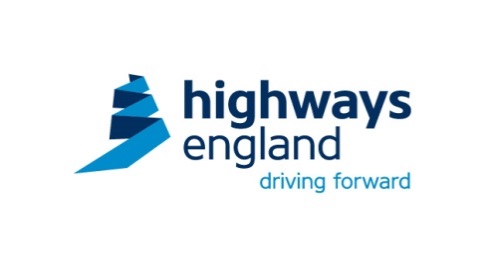 	Dust Suppression with Cut-off Saws  Tool Box Talk GuidanceWhat qons 